Muzyka kl. IVTemat: Instrumenty dęte miechowe.Do instrumentów dętych miechowych zaliczamy organy jako największy instrument tego typu oraz akordeon i w muzyce ludowej dudy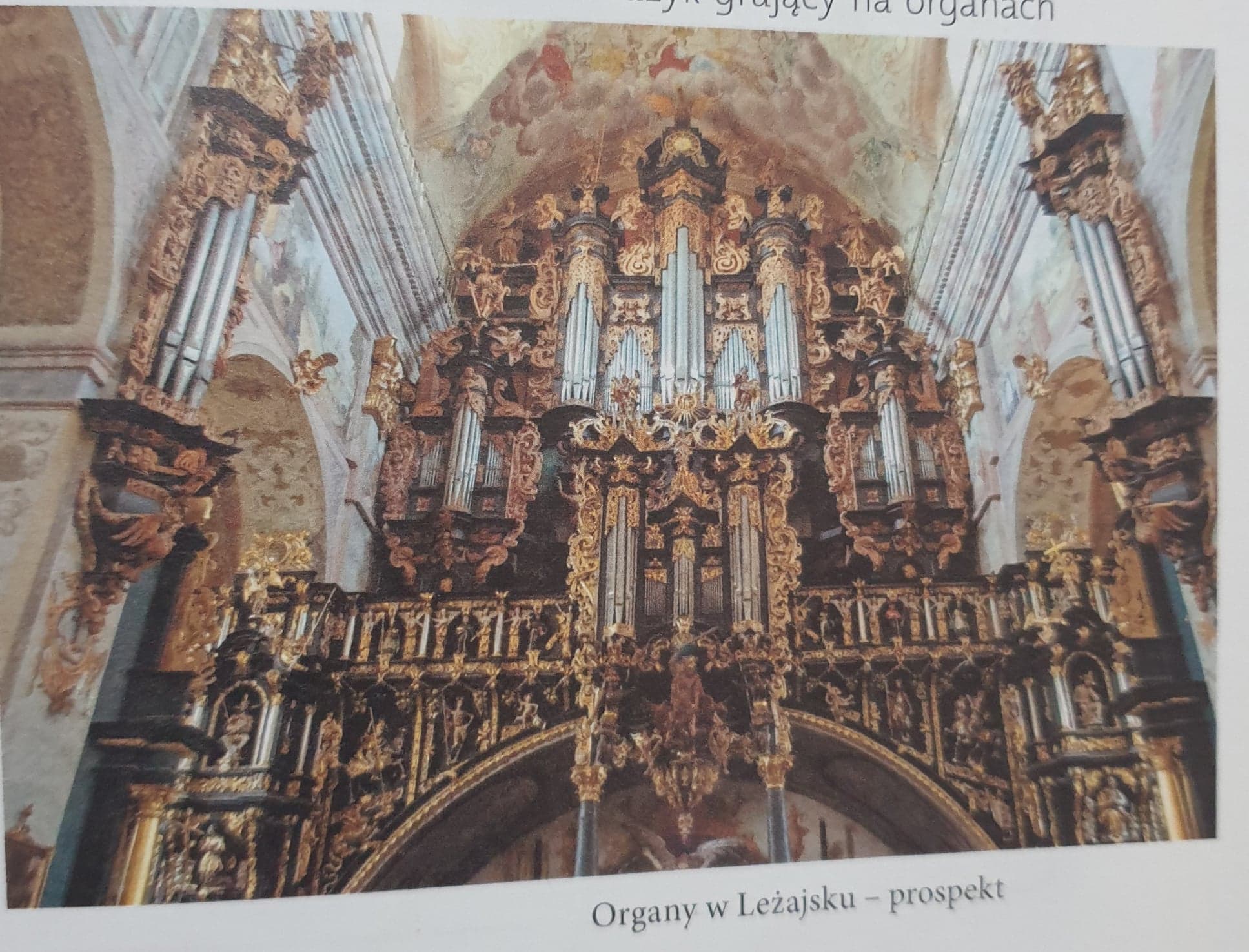 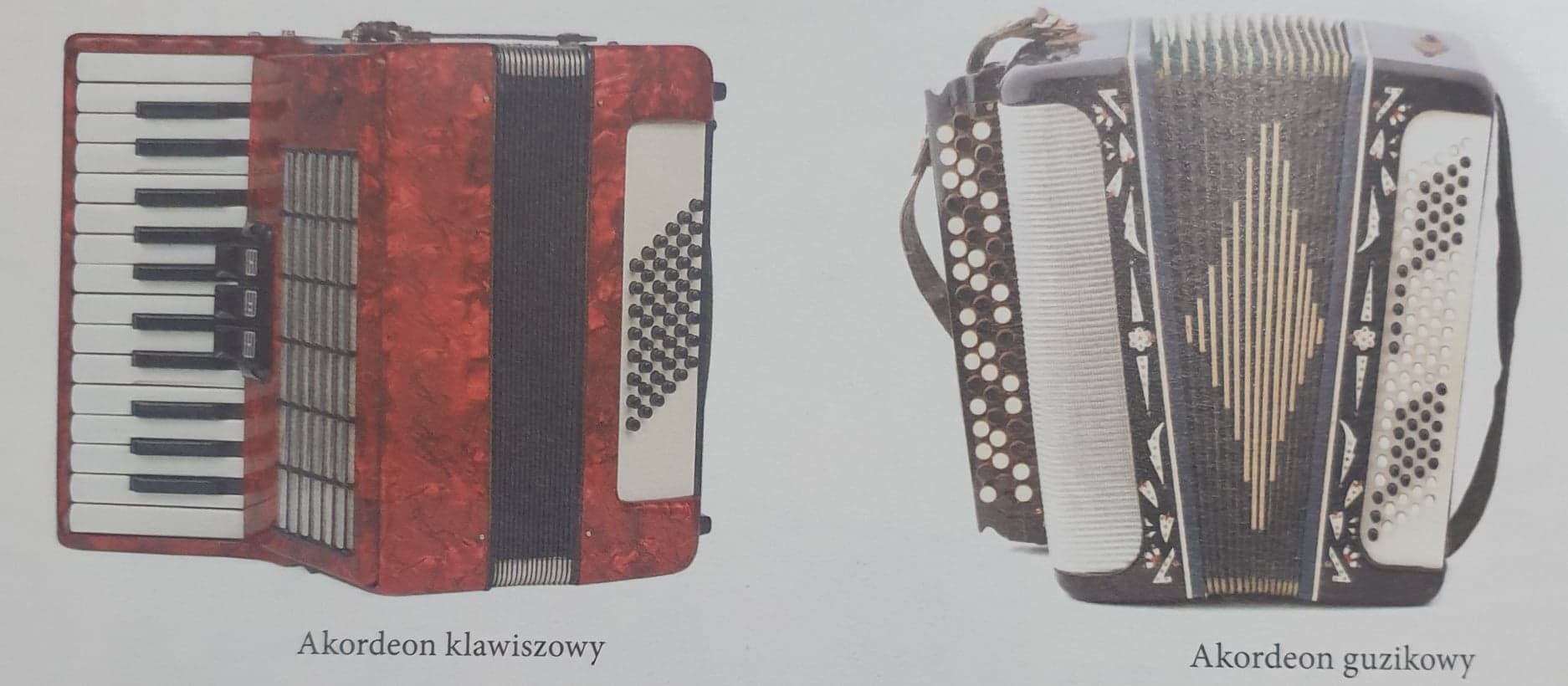 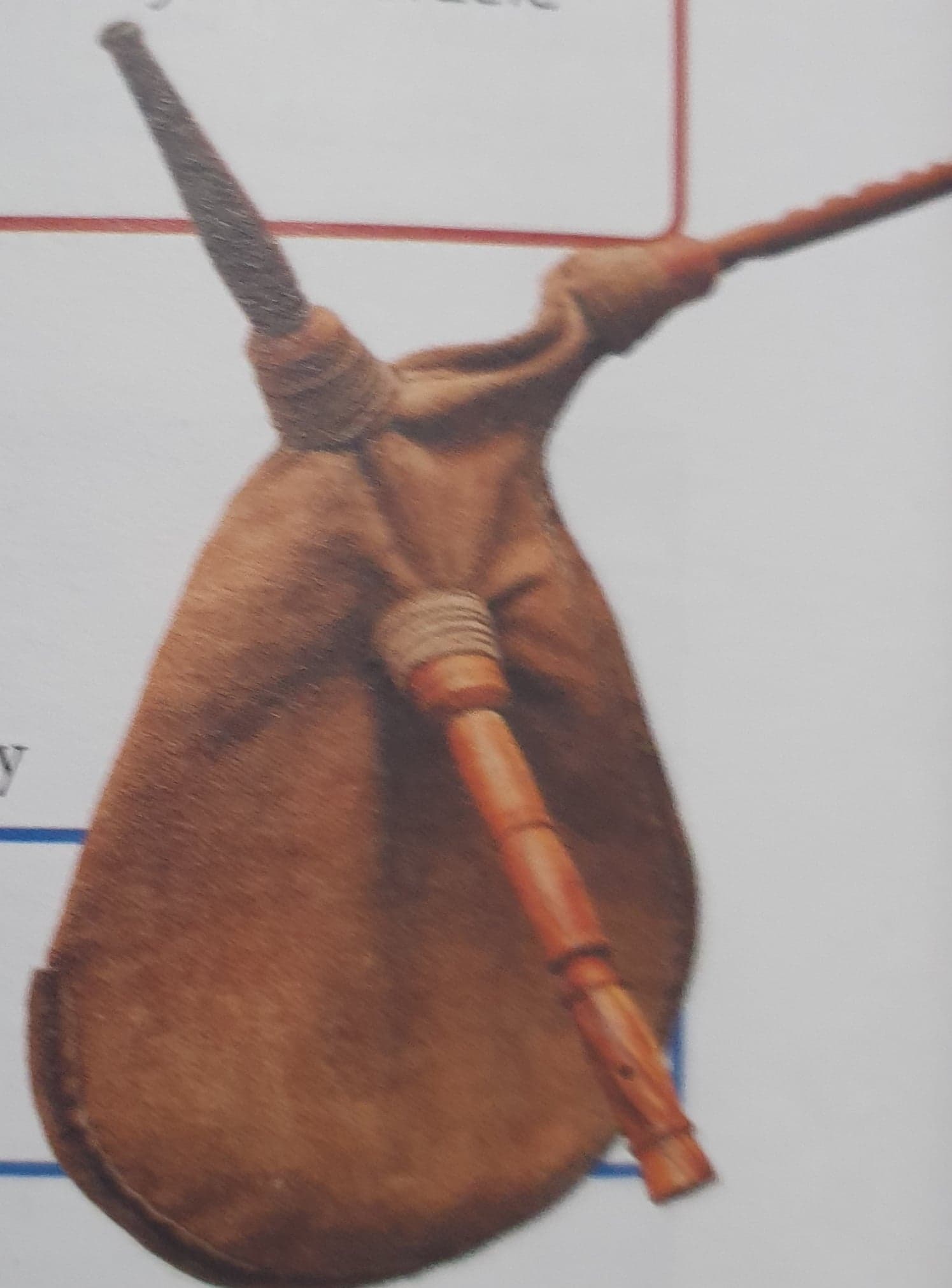 